I Don’t Wanna Grow UpTom Waits, Kathleen Brennan 1992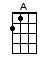 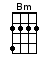 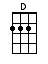 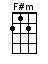 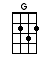 INTRO:  / 1 2 3 4 / [D] / [D]Well [D] when I'm lyin' in my bed at night [A] I don't wanna grow [D] up[D] Nothin' ever seems to turn out right [A] I don't wanna grow [D] up[Bm] How do you move in a [F#m] world of fog that's [G] always changing [A] things[Bm] Makes me wish that [F#m] I could be a [G] do-[A]ogWell [D] when I see the price that you pay [A] I don't wanna grow [D] up[D] I don't ever wanna be that way [A] I don't wanna grow [D] up[Bm] Seems like folks turn [F#m] into things that they'd [G] never [A] wantThe [Bm] only thing to [F#m] live for is to-[G]da-[A]ayI'm gonna [D] put a hole in my TV set [A] I don't wanna grow [D] up[D] Open up the medicine chest and [A] I don't wanna grow [D] up[Bm] I don't wanna have to [F#m] shout it out[Bm] I don't want my [F#m] hair to fall out[Bm] I don't wanna be [F#m] filled with doubt[Bm] I don't wanna be a [F#m] good boy scout[Bm] I don't wanna have to [F#m] learn to count[Bm] I don't wanna have the [F#m] biggest amountAnd [G] I don't [A] wanna grow [D] upWell [D] when I see my parents fight [A] I don't wanna grow [D] upThey [D] all go out and drinking all night and [A] I don't wanna grow [D] upI'd [Bm] rather stay here [F#m] in my room[Bm] Nothin' out there but [F#m] sad and gloom[Bm] I don't wanna live in a [F#m] big old tomb on [G] Grand [A] Street, boo![D] When I see the 5 o'clock news [A] I don't wanna grow [D] upThey [D] comb their hair and shine their shoes [A] I don't wanna grow [D] up[Bm] Stay around in my [F#m] old hometown[Bm] I don't wanna put no [F#m] money down[Bm] I don't wanna get me a [F#m] big old loan[Bm] Work them fingers [F#m] to the bone[Bm] I don't wanna [F#m] float a broom[Bm] Fall in love and get [F#m] married then boomAnd [Bm] how the hell did it [F#m] get here so soonWell [G] I don't [A] wanna grow [D] up [D]www.bytownukulele.ca